Муниципальное бюджетное дошкольное образовательное учреждение «Детский сад общеразвивающего вида № 6 с приоритетным  осуществлением деятельности по физическому направлению развития воспитанников»Территориальная педагогическая научно-практическая конференция «Планета детства: лучшие практики и технологии дошкольного образования»Сборник тезисов 3 «Этические и нравственные вопросы воспитания ребенка в дошкольном образовательном учреждении»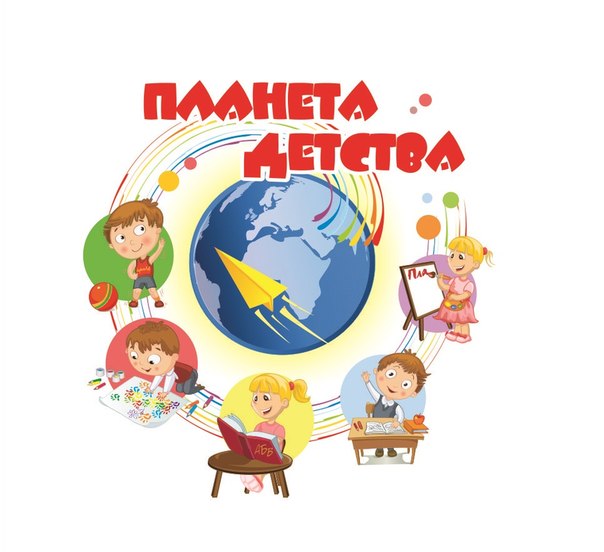 г. Красноуфимск2018 годСборник содержит материалы территориальной педагогической научно-практической конференции «Планета детства: лучшие практики и технологии дошкольного образования». В сборнике представлен инновационный опыт работы педагогов  дошкольных образовательных организаций, представляющие интерес для педагогической общественности по направлению  «Этические и нравственные вопросы воспитания ребенка в дошкольном образовательном учреждении». Материалы территориальной педагогической научно-практической конференции «Планета детства: лучшие практики и технологии дошкольного образования» представлены руководящими и педагогическими работниками системы дошкольного образования Свердловской области, Челябинской области  и Пермского края. Составители: Сирайова Э.Р.., воспитатель МБДОУ детский сад 6,  ГО Красноуфимск.             Комина А.А., заместитель заведующего МБДОУ детский сад 6,  ГО Красноуфимск.Рецензенты:  Трубеева Л.В., методист Представительства ГАОУ ДПО СО «Институт развития образования».© Муниципальное бюджетное дошкольное образовательное учреждение «Детский сад общеразвивающего вида № 6 с приоритетным  осуществлением деятельности по физическому направлению развития воспитанников»Воропаева Е.В., воспитатель БМАДОУ «Детский сад № 39»,Березовский  ГОФормирование навыков вежливого общения у детей младшего дошкольного возрастаСтратегия развития воспитания в Российской Федерации приоритетной задачей в сфере воспитания детей ставит развитие высоконравственной личности, разделяющей российские традиционные духовные ценности, обладающей актуальными знаниями и умениями, способной реализовать свой потенциал в условиях современного общества, готовой к мирному созиданию и защите Родины.  Одним из направлений образовательной области «Социально-коммуникативное развитие» является усвоение норм и ценностей, принятых в обществе, включая моральные и нравственные ценности, а также развитие общения и взаимодействия ребенка с взрослыми и сверстниками. Воспитанный человек…. Это понятие охватывает многие качества, в том числе и умение, вести себя в обществе так, чтобы общение с окружающими было взаимно приятным и непринужденным. Уже в раннем детстве наблюдаются такие особенности поведения, которые с полным основанием можно считать предпосылкой будущих нравственных качеств. Практика показывает, чем раньше начинается работа по формированию культуры вежливого общения у детей, тем прочнее будут сформированы эти знания, умения и навыки.Для формирования у детей дошкольного возраста культуры общения мной был разработан и реализован педагогический проект «Вежливые слова», целью которого является: приобщение детей младшего дошкольного возраста к нравственным нормам взаимоотношений. Правильная организация процесса общения в коллективе детей, высокая культура самого воспитателя, атмосфера доброжелательности и сотрудничества в группе позволяет мне формировать навыки вежливого общения у детей.Игра – ведущий вид детской деятельности, который дает возможность формировать нравственные качества у детей, и культуру общения в том числе.  В процессе воспитания и обучения широко применяю сюжетно-ролевые игры «Идем в гости», «Стройка», «Автомастерская», «Парикмахерская», «Больница». Для осознания детьми таких понятий, как «вежливость», «искренность» широко использую в своей деятельности художественную литературу. Одним из эффективных методов формирования культуры общения является этическая беседа. Большое значение, при проведении таких бесед, имеет жизненный опыт самих детей. Дети особенно активны тогда, когда они обсуждают темы, наиболее близкие для них, затрагивающие случаи из жизни самого ребенка. Закреплению навыков вежливого поведения способствовали занятия со специалистами: педагогом-психологом и учителем-логопедом.Семья один из главных социальных институтов, влияющий на формирование личности ребенка. Уроки вежливости для детей, как правило, начинаются в семье. Родители воспитанников стали активными участниками педагогического проекта, с удовольствием изготавливая книжки - малышки, дидактические игры и используя в собственном лексиконе «вежливые слова». Дети с большим удовольствием посмотрели театрализованное представление «Доброе утро на земляничной полянке», которое подготовили родители группы.Для родителей я организовала беседы: «Если ребенок не здоровается…», «Как научить ребёнка не перебивать взрослых»,  разработала буклет: «Правила поведения для воспитанных детей».По итогам реализации проекта у детей повысилась культура общения. Дети легко владеют словами приветствия и благодарности, начали использовать слова - сожаления и просьб.В дошкольном возрасте у детей складываются первые моральные суждения и оценки, первоначальное понимание общественного смысла нравственной нормы, формируются не только нравственные качества, но и чувства. Если попробовать вывести формулу воспитания вежливого ребенка, получится примерно следующее: личный пример взрослого + подсказка норм поведения + единство воспитателей и всех членов семьи в вопросах воспитания.Горбунова Е.В., Ганьжина М.А.,воспитатели МБДОУ детский сад 6,                г. Кунгур«Этические и нравственные вопросы воспитания ребенкав дошкольном образовательном учреждении»Нравственное воспитание детей дошкольного возраста эффективно осуществляется только как целостный процесс, соответствующие нормам общечеловеческой морали и учету возраста и индивидуальной особенности детей.Выдвижение образца нравственного поведения→ действие ребенка по образцу – повторение образца → выработка стереотипа, при котором ребенок ощущает социальную значимость нравственного поступка возникновение у ребенка потребности опираться на данный стереотип в сходной ситуации.Главная направленность нравственного воспитания ребенка дошкольного возраста - общение со взрослыми и сверстниками.Вторая направленность – формирование у ребенка нравственной потребности в общении, в труде, в освоение культурных ценностей и т.д.Третья направленность – формирование нравственных чувств.Четвертая направленность – умение сознательного управления своими чувствами.Этическое и нравственное развитие ребенка является непрерывным процессом усвоения детьми установленных в окружном обществе образцов поведения, регулирующие в будущем их поступки. Главным стержнем определяющим нравственное воспитание детей дошкольного возраста, является правильное установление гуманных отношений между сверстниками (детьми), эмоциональной отзывчивости и опора на собственные чувства. Этическо-нравственное воспитание детей происходит на всем протяжении их жизни, и определяющие значение в нравственном становлении ребенка играет среда, в котором он растет и развивается.Этическо-нравственное развитие это тесное взаимодействие детей с педагогом. Условия воспитания в детском саду должны соотносится с условиями реализации других направлений развития детей.В качестве средств этически-нравственного воспитания выступают:Организационная деятельность детей - игры, труд и т.д.Включение детей в предметно-практическую деятельность, организация коллектива, творческих делОзнакомление с разными сторонами социального окружения, общение с детьми и взрослымиХудожественные средства: музыка, мультфильмы, художественная литература, изобразительная деятельностьВзрослые должны воспитать у детей чуткость, отзывчивость, готовность прийти на помощь друг к другу. Воспитатель на конкретных примерах должен объяснить детям необходимость и целесообразность каждого правила поведения. Постепенно следование этим правилам становится для детей нормой поведения.Учат ребят быть скромными, честными, принципиальными, учат любить Родину, уметь трудится, учат заботливому отношению к людям, животным, природе.Эффективность нравственного воспитания детей дошкольного возраста во многом зависит от правильного выбора средств и методов педагогической работы с детьми, и от взаимодействия детских садов и родителей. Оно осуществляется во всех видах деятельности.                                             Другова Светлана Леонидовна воспитательМАДОУ детский сад 14,                                                  ГО КрасноуфимскДуховно - нравственное воспитание дошкольников           В современном обществе проблема воспитания духовно-нравственных качеств в подрастающем поколении приобретает особую актуальность. Социально - экономические и политические изменения повлекли  за собой изменения и в сфере морально - нравственных ценностей и норм поведения в обществе. В нравственном воспитании современных детей появились негативные тенденции: книги ушли на второй план, их место занял экран телевизора и компьютера.   Персонажи сказок, герои мультфильмов, которые смотрят современные дошкольники, не всегда отличаются нравственной чистотой и высокой духовностью.  Материальные ценности во многих семьях  возвышаются над духовными, поэтому у детей искажены представления ο гражданственности и патриотизме, справедливости и доброте, милосердии и великодушии.      На современном этапе развития образования  духовно-нравственное воспитание  является одной из важнейших задач в  воспитании подрастающего поколения.  Актуальность этой задачи в современной России отражена и в Федеральном государственном образовательном стандарте  дошкольного образования (далее ФГОС ДО).       В методологическую основу разработки и реализации  ФГОС ДО была заложена Концепция духовно-нравственного развития и воспитания личности гражданина России.      ФГОС ДО выдвигает одним из основополагающих принципов «приобщение детей к социокультурным нормам, традициям семьи, общества и государства».     Определены основные задачи (в условиях ФГОС) духовно-нравственного воспитания детей дошкольного возраста:• формирование начал патриотизма и гражданственности;•формирование гуманного отношения к людям и окружающей природе;•формирование духовно-нравственного отношения и чувства сопричастности к культурному наследию своего народа;•уважение к своей нации;•понимание своих национальных особенностей;•формирование чувства собственного достоинства как представителя своего народа;•уважение к представителям других национальностей;•формирование положительных, доброжелательных, коллективных взаимоотношений;•воспитание уважительного отношения к труду.     Дошкольный возраст – важнейший этап в развитии ребёнка, в этом возрасте закладывается основа системы духовно - нравственных ценностей, которая будет определять отношение взрослого  человека к миру и его проявлениям во  всем его многообразии. У дошкольника формируются основы отношения к себе, к близкому окружению и  к обществу в целом. В процессе духовно - нравственного воспитания углубляются и расширяются понятия о родных людях в семье, прививаются навыки доброжелательного общения со сверстниками,  даются представления о непосредственном (дом, двор, улица, город)  и далеком окружении (область, страна).  Нравственное воспитание дошкольника - это целенаправленное педагогическое воздействие по ознакомлению ребенка с нравственными нормами поведения в процессе различной деятельности.      Особенное место в духовно-нравственном развитии является воспитание чувства патриотизма. Чувство патриотизма многогранно по своему содержанию. С раннего детства должно вырабатываться чувство гордости за свою Родину и свой народ, уважение к его великим свершениям и достойным страницам прошлого. Используются разнообразные формы работы: экскурсии по родному городу; встречи с ветеранами войн и труда; спортивные праздники; встречи с выпускниками, проходившими службу в вооруженных силах Российской Федерации; посещение музеев.      В формировании нравственных представлений, конечно же, важную роль играет знакомство с родным языком.  Образцы родного языка очень ярко представлены в художественной литературе, особенно в произведениях устного народного творчества (сказках, песенках, пословицах, поговорках и т.д.) Где в краткой форме оцениваются различные жизненные моменты, восхваляются положительные качества, высмеиваются человеческие недостатки. Они содержат целый комплекс рекомендаций, которые выражают народное представление о человеке, о процессе формирования личности, о духовно-нравственном воспитании в целом. Всё это способствует духовно-нравственному развитию дошкольников.     Необходимым условием для духовно-нравственного воспитания детей является создание предметно-развивающей среды. Интерьер дошкольных организаций должен способствовать успешному освоению ребенком традиционной культуры народов России. В детском саду оформляются мини-музеи по ознакомлению детей с традициями Уральского края, бытом народов России и других стран. Наиболее распространены мини-музеи «Русская изба» и «Светлица», где дети могут заниматься, слушать сказки, проводить экскурсии. Такие мини-музеи способствуют воспитанию патриотических чувств, чувств уважения к людям разных национальностей и расширению кругозора.      Важную  роль в приобщении ребёнка к народной культуре играют народные праздники «Осенины», «Рождественские колядки», «Масленица», «Пасха», проводимые в детском саду. Они выражают  национальный характер и самобытность времени.  Участие детей в народных праздниках учит их творчески самовыражаться, свободно общаться со сверстниками, получать всплеск положительных эмоций, приобщаться к родной культуре, дает возможность осмыслить назначение каждого праздника. Также организовываются тематические выставки детских работ, постановки сценок на нравственные темы (о прощении, о трудолюбии, об уважении старших).          В наш век компьютеризации ребенку совсем не помешает иметь представление об играх, в которые играли наши бабушки и дедушки. Такие хороводные игры, как «Ходит Ваня по кружочку», «Каравай», «Мы на луг ходили, «Карусель» сближают детей, дают им возможность почувствовать себя членом коллектива, учат действовать вместе и дружно.           Одним из направлений работы по духовно - нравственному воспитанию дошкольников является взаимодействие с родителями: совместное создание фотоальбомов «Мое имя», «Мы живём в Красноуфимске», «Дружная семья», «Мое генеалогическое древо», «Герб моей семьи», газет или статей с историей дома, в котором живет ребенок и его близкие, фотостенды: «Мама, папа, я – дружная семья», «Мамы разные нужны», «Папы и дедушки – защитники Отечества», тематические родительские собрания и другие. Именно в семье закладываются основы патриотизма духовно - нравственных ценностей, семейных традиций, взаимоотношений в семье.   
         Последовательная, систематическая работа по духовно - нравственному воспитанию способствует эстетическому и интеллектуальному развитию детей, развивает их творческую активность. Жизнь детей наполняется радостью, открывает огромный мир добра, света, красоты. Необходимо сохранить все то, что накоплено предшествующими поколениями и преумножая, внести в современный образовательный процесс. Именно такой подход позволяет развивать личность маленького человечка, формируя основу социального воспитания и осознания духовных ценностей.Фольклор Урала как фактор гендерной идентификации дошкольников Приобщение детей к традициям своего народа, к культуре своего края осознаётся современным обществом  в качестве жизненно-важной проблемы. Обращение к народной педагогике в современном дошкольном воспитании и актуально, и естественно. Игровые, художественно-образные формы взаимодействия взрослых с детьми и детей друг с другом, запечатлённые с жанром детского фольклора, близки детскому восприятию, доступны переживанию в детском возрасте, соответствуют психике ребёнка, отвечает его возможностям и потребностям. Предаваясь от одного поколения к другому, в течение многих столетий, произведения детского фольклора обрели содержание и форму, соответствующие особенностям детской психики. Реформирование системы дошкольного образования, в связи с выходом в свет федеральных государственных основных стандартов заставляет пересматривать устоявшиеся в теории и практике целевые установки, содержание, методы и формы работы с детьми. Изучение литературы и собственный опыт показали, что неоценимую помощь в решении задач воспитания детей с учетом их гендерных особенностей может оказать народный фольклор. Первое знакомство ребёнка с искусством слова начинается с фольклорных произведений-колыбельных, а затем и других  форм устного народного творчества (потешки, прибаутки, небылицы, считалочки).В своей работе с детьми мы использовали народный фольклор нашего Уральского региона.Цели работы по ознакомлению с народным фольклором Урала:1.Расширение представлений детей о культуре народов Урала: народные традиции, обычаи, обряды, история народного костюма, национальная кухня;2.Использование произведений русского народного фольклора как возможность гендерного развития детей дошкольного возраста, сделать их жизнь интересной и содержательной, наполнить яркими впечатлениями, радостью творчества, способностью познать себя, окружающий мир;3.Воспитание интереса к истории и народному творчеству Урала. Фольклорные произведения поражают своей простотой, точностью и красотой. Простые на первый взгляд слова и сочетания слов в текстах сказок, песен, потешек, дразнилках, поговорках, скороговорках, играх  оказываются необычными, вызывают в нашем сознании зримые картины, вещи получают особую окраску и значение.Для усвоения детьми знаний о родном крае нами была проведена подборка фольклора народов Урала: сказки, потешки, загадки, считалки, прибаутки. На основе этой подборки мы разработали проект «Добры молодцы да красны девицы земли Уральской». Использование художественного  слова  стало неотъемлемой частью жизни наших детей. С его помощью дети усваивают и адаптируют к своим возрастным интересам механизмы включения в гендерное и социальное пространство.Работая над данной темой, взяли для себя главный принцип организации образовательной деятельности: «Ни одного дня без произведения народного творчества». Объём фольклорного материала на одном  виде деятельности может быть разным, в зависимости от процесса разучивания  произведения или игры. Место фольклорного произведения  зависит от вида деятельности, к которой оно относится.  Одним из средств успешного гендерного воспитания являются обычаи и традиции родного народа. Они дают возможность использовать произведения русского народного фольклора как фактора гендерного развития детей дошкольного возраста.Одним из приоритетных направлений своей работы для нас является знакомство детей с традиционными и обрядовыми праздниками, их важной чертой является взаимосвязь с трудом и различными сторонами общественной жизни человека, особенностями времён года, погодными изменениями, поведением птиц, насекомых, растений. Свою работу мы планировали, учитывая эти особенности, начиная с младшего дошкольного возраста.   Решению гендерных задач  мы уделяем особое внимание через маркеры:  одежду, прическу. Так, например, проводя обрядовые праздники - Масленица, Рождество, Колядки  и др. дети имеют возможность примерить русскую народную одежду и русские народные головные уборы. Атрибутика способствует особой заинтересованности детей к изучению обычаев и традиций своего народа. В данных традициях был заложен глубокий смысл передачи гендерных ролей, которые по женской линии несли в себе терпимость, сдержанность, любовь и доброту, а по мужской – стойкость, мужество, удаль, ответственность и многое другое.Одной из самых ярких и показательных черт русского традиционного быта издавна считается чаепитие из самовара.В нашем детском саду  чаепитие из самовара - это не просто трапеза, а особый ритуал, объединяющий детей за неспешным разговором. К чаю традиционно подают сушки, сухари, бублики, мелко колотый  сахар, разные варенья. Во время чаепития дети вспоминают загадки, пословицы, приговорки.                       Игра – это школа воспитания. В ней свои «учебные предметы». Одни из них развивают у детей ловкость, меткость, быстроту и силу; другие учат премудростям жизни, добру и справедливости, чести и порядочности, любви и долгу. Игра формирует высокую нравственность. А народная игра – является неотъемлемой частью национального богатства интернационального, художественного и физического воспитания, в том числе способствует гендерному воспитанию детей в той его части, где рассматриваются вопросы  быта,  обычаями и трудом  мужчин и женщин. Многие народные детские игры имитируют серьезные занятия взрослых: охота, рыболовство, собирательство, ведение домашнего хозяйства. Это такие игры как: «У медведя во бору», «Кузнецы», «Арина». По содержанию все народные игры были доступны и девочкам, и мальчикам и создавали равные возможности для участия в них детей обоего пола.Нами разработана  картотека народных игр Прикамья, в которую входят игры народов Коми, Башкирские народные игры, Татарские народные игры, Русские народные игры. Дети знают и умеют играть  в подвижные игры народов родного края. Народная культура содержит уникальные формы упорядочения отношений между полами, эталонные   образы семьи, женщины, мужчины и реальные пути приближения к ним. Она помогает осознать себя как человека определённого пола, чувствовать свою сопричастность к передающимся из поколения в поколение эталонным моделям полоролевого поведения.Средства традиционной культуры (фольклор, игры, песни, танцы) при их умелом применении  в педагогическом процессе позволяет оптимально способствовать становлению адекватного национальному менталитету образу Я мальчика - девочка.Результатами проделанной работы можно считать:- Наличие в группе атмосферы доброжелательности, сочувствия и взаимопонимания, богатой развивающей среды, партнёрских взаимоотношений педагога и родителей по вопросам духовно-нравственного воспитания;- Дети умеют играть в подвижные игры народов Урала;- Создание системы работы по приобщению детей к истокам народной культуры, средствами народного фольклора Урала;- Использование детьми в активной речи потешек, считалок, загадок, мирилок;- Воспитания уважения к старшим, формирование начал  мужественности и женственности у дошкольников путём использования бесценного опыта, накопленного веками. В результате приобщения дошкольников к фольклору на практике убедились, что устное народное творчество является богатейшим источником познавательного и духовно-нравственного развития детей, привития любви к истории и культуре нашей Родины. От того, насколько наши дети будут доброжелательны, трудолюбивы, как будут сформированы в них привычки нравственного поведения, во многом зависит успешность  ребенка в жизни,  становление его как личности.Крючкова Т.В., музыкальный руководитель,Куприна Е.В., воспитатель МАДОУ детский сад 7,ГО КрасноуфимскДеловая игра с элементами тренинга«Приемы и механизмы духовно-нравственного воспитания дошкольников»Цель: - мотивация к нестандартности, самоанализу и самообразованию по духовно-нравственному воспитанию; освоение практических способов взаимодействия с детьми по становлению духовно-нравственного отношения.Воспитание детей происходит в обществе. Именно воспитание ребенка является основополагающим в процессе становления личности. Правильное воспитание моделирует поведение ребенка, определяет его отношение к своей семье и окружающим его людям, формирует основы взаимодействия в коллективе, определяет отношение маленького человека к окружающему его обществу, влияет на его самосознание. В процессе воспитания ребенку младшего дошкольного возраста прививается любовь к своей Родине, уважительное отношение к людям, адекватное восприятие окружающей действительности и осознанное желание влиять на окружающий мир с целью сделать его лучше.  Задача воспитателя – педагога состоит в том, чтобы воспитать в каждом ребенке четкие нравственные ориентиры: доброту, отзывчивость, чувство собственного достоинства, долг, совестливость, доверие.  Грамотный подход к ребенку с учетом этих немаловажных факторов является залогом успешной интеграции дошкольника в окружающее его общество, а верный выбор методов воздействия с учетом психологических и возрастных особенностей, является залогом обучаемости и получения необходимого результата.«Душа поёт» -  каждый из нас не раз слышал эту метафору, а как вы думаете, что это значит? (ответы на заданный вопрос) Всё самое красивое и восхитительное   мы зачастую сравниваем с музыкой, а базой любой мелодии являются ноты – их всего 7. И сейчас, мы вместе с вами попытаемся сотворить нашу музыку, которая будет мелодией духовно – нравственного воспитания.Нота - До.Посмотрите, пожалуйста, на эти ноты. Как вы знаете первая нота – ДО. Как вы думаете, какие важные для духовно-нравственного развития личности слова начинаются на букву «Д» (ответы на заданный вопрос).Правильно, это добро и доверие. Наша доброта является залогом доверия к нам.  Нам, педагогам, доверено самое ценное - души детей. Без доверия все наши старания по воспитанию полноценной личности, будут напрасны.Давайте пройдем небольшой тест, чтобы понять доброту вашего сердца!Тест «Добрый ли вы человек?»Все люди разные: одни бескорыстны и легко жертвуют чем – то ради другого человека, другие же напротив – больше ценят собственные нужды.   Удается ли вам быть всегда бескорыстными и внимательными к окружающим?  Ответ на поставленный вопрос должен быть однозначным: да или нет.1. При наличии «лишних» денег, потратили ли бы вы их на подарки друзьям?2. Знакомый человек жалуется вам на собственные «неурядицы». Дадите ли вы ему понять, что вас это мало интересует, даже если это так?3. Если ваш партнер плохо играет в шахматы или другую игру, будете ли вы иногда ему поддаваться, чтобы сделать приятное?4. Часто ли вы говорите комплименты людям, просто чтобы поднять им настроение?5. Любите ли вы злые шутки?6. Вы злопамятны?7. Сможете ли вы терпеливо выслушать даже то, что вас совершенно не интересует?8. Умеете ли вы на практике применять свои способности?9. Бросаете ли игру, когда начинаете проигрывать?10. Если вы уверены в своей правоте, отказываетесь ли вы слушать аргументы оппонента?11. Вы охотно выполняете просьбы?12. Станете ли вы подтрунивать над кем-то, чтобы развеселить окружающих?За ответ «да» на вопросы: 1, 3, 4, 7, 11 поставьте себе один балл, а за ответ «нет» на вопросы: 2, 5, 6, 8, 9, 10, 12.Если вы набрали больше 8 баллов. Вы хорошо воспитаны, приятны в общении, легко ладите с   людьми. У вас много друзей, но иногда вы жертвуете своими интересами в пользу других, пожалуй, вам стоит научиться иногда, говорить: «Нет».4-8 баллов.  Ваше доброе отношение к людям проявляется не всегда. Добры вы только с теми, кто вам нравится. Вы точно знаете, чего хотите. Вы хороший и верный друг.  Вы неконфликтный человек, и стараетесь избегать общения с неприятными вам людьми, но, пожалуй, вам стоит быть немного мягче в общении с ними. Меньше 4 баллов. Вы явно выраженный интроверт. Для вас это трудно, но нужно стараться быть мягче с людьми, даже если они вам не нравятся.Мы с вами прошли небольшой тест, чтобы получше узнать себя, но не стоит забывать: в жизни все намного сложнее, чем кажется, и каждый человек индивидуален.  Не бывает однозначно добрых или злых людей. И мы как никто это понимаем. У нас достаточно сложная работа, которая порою требует мобилизации всех наших душевных сил, и именно наша доброта и доверие к нам наших воспитанников помогает нам справиться с любой нестандартной ситуацией. Нота – РеНазовите, пожалуйста, слова, которые начинаются на букву «Р» и являются важной ступенькой в духовно-нравственном воспитании (ответы на заданный вопрос). Правильно, это религия, Родина, родной край.РОДИНА. Воспитание любви к Родине одна из основных задач нравственного воспитания, а воспитание любви к Отчизне невозможно без привития любви к своей «малой» Родине, её людям, их культуре, творчеству.И это знакомство должно проходить через такие формы работы, как:- целевые прогулки; - экскурсии; - чтение художественных произведений; -работа в социуме.Нота – МиНота МИ, она называется – ПРИНЦИП МОРАЛИ. Ведь нормы морали не являются врожденными, они усваиваются ребёнком в окружении людей и зависят от отношения к нему окружающих, кто его воспитывает, в какой социальной среде он живёт.Нужно помнить, что дать ребёнку понятия что такое «Хорошо», а чтотакое «Плохо», не самое важное, а необходимо еще привить умение разбираться в определенной ситуации и корректировать свои действия: избежать конфликта уступив в чем либо, помочь слабому, поддержать или направить друга.Я предлагаю вам сыграть в одну игру, которая называется «Палочка-выручалочка», но сначала разомнемся, используя упражнение «Улитка»Правила: Встаньте в одну линию и возьмитесь за руки. Первый должен начать закручиваться и тянуть за собой всех остальных в “спираль”.В таком положении вы должны пройти несколько метров. Можете в конце движения осторожно или присесть на корточки, или наклониться, или подпрыгнуть, а потом раскрутиться обратно, не разъединяясь.Расслабились?  От души посмеялись, а теперь давайте сыграем еще в однуигру, а называется она «Палочка-выручалочка», в которую можно играть и сдетьми.Игра «Палочка-выручалочка»А теперь, я предлагаю вам расслабиться, но делать мы это будем, помогая друг другу с помощью массажного комплекса «Караван».Нота - ФаЭто, пожалуй, самая активная в работе с детьми нота. Это нота – фантазия. Мир детских фантазий неистощим, дети легко и с удовольствием сочиняют и импровизируют. В наших группах есть все необходимое, для работы в этом направлении: можно сочинять собственные истории, разыгрывать кукольные спектакли с использованием сюжетов на тему добра и взаимопомощи, придумывать злых героев и «перевоспитывать» их. Фантазируйте, экспериментируйте и слушайте детей, ведь иногда и они могут увидеть то, что скрыто от наших «взрослых» глаз.Нота – СольНота СОЛЬ означает самостоятельность, а для того, чтобы мысливоплотились в поступки недостаточно одного желания, надо самостоятельно формировать стимул, который будет побуждать ребенка к действиям. Наша задача давать детям свободу действий и выбора, даже, несмотря на то, что это ведет к временным затратам.  Чаще хвалите детей и верьте в них, помогайте незаметно, создаваяситуацию успеха.Нота – ЛяНота ЛЯ – это личностно-ориентированный подход. Изначально все дети поставлены в неравные социальные условия, и в работе этот фактор необходимо учитывать, ведь то, что для одного ребёнка кажется неприемлемым и аморальным, для другого является нормой, к которой он привык с рождения (семейный фактор).      В этом случае нашей первостепенной задачей становится создание условий для максимально быстрой адаптации и социализации таких детей в обществе.  Нота – Си.И завершающим этапом нашей работы будет обсуждение последней ноты СИ, но мне хочется назвать ее нотой самосовершенствования и специализации воспитателей. Наша профессия по- своему уникальна: как учителя, как педагоги мы должны постоянно самосовершенствоваться, осваивать что-то новое, глубоко изучать нашу многонациональную культуру, находить в обыденных вещах что-то необычное интересное и познавательное. Мы постоянно идем вперед, и наша основная задача – воспитать хорошего человека, которому не чужды такие понятия как доброта и любовь. Это незабываемое путешествие по стране «Духовно-нравственного воспитания». И именно от нас зависит, как по нашим нотам дети сыграют эту волшебную мелодию. И я от всей души желаю, чтобы в вашем оркестре малышей ни одна нота не звучала фальшКузнецова О.В., воспитатель МАДОУ « Детский сад № 39»ГО БогдановичНравственно-этические достоинства сказки в воспитание дошкольниковДуховно-нравственное воспитание - это формирование ценностного отношения к жизни, обеспечивающего устойчивое, гармоническое развитие человека, включающее в себя воспитание чувства долга, справедливости, ответственности и других качеств, способных придать высокий смысл делам и мыслям человека. Любое общество заинтересовано в сохранении и передаче накопленного опыта, иначе невозможно не только его развитие, но и само существование. Сохранение этого опыта во многом зависит от системы воспитания и образования, которая, в свою очередь, формируется с учетом особенностей мировоззрения и социально-культурного развития данного общества. Федеральный государственный образовательный стандарт дошкольного образования определяет социально – коммуникативное развитие детей, которое направлено на усвоение норм и ценностей, принятых в обществе, включая моральные и нравственные ценности; развитие общения и взаимодействия ребенка со взрослыми и сверстниками; становление самостоятельности, целенаправленности и саморегуляции собственных действий; развитие социального и эмоционального интеллекта, эмоциональной отзывчивости, сопереживания, формирование готовности к совместной деятельности со сверстниками, формирование уважительного отношения и чувства принадлежности к своей семье и к сообществу детей и взрослых; формирование позитивных установок к различным видам труда и творчества, основ безопасного поведения в быту, социуме, природе. [17].  Нравственное становление нового поколения, подготовка детей и молодежи к самостоятельной жизни  важнейшее условие развития России. Разрешение проблем нравственного воспитания требует поиска наиболее эффективных путей или переосмысления уже известных. Действенным средством в воспитании моральных качеств личности дошкольников является сказка.  Сказки представляют богатый материал для нравственного воспитания детей. Великий русский педагог К. Д. Ушинский был о сказках настолько высокого мнения, что включил их в свою педагогическую систему, считая, что простота и непосредственность народного творчества соответствуют  свойствам детской психологии.Дошкольный возраст — период, когда ребенок наиболее восприимчив к обучающему эффекту сказочного повествования. В форме сказки ребенку доступнее понимание мира человеческих чувств и переживаний. В дошкольном возрасте ребенок легче всего способен к объединению себя с литературным персонажем. Ребенок готов на подсознательном уровне подражать поступкам героя, представляет себя на его месте. Поэтому нормы морали, а также определенные нравственные ценности и этические представления в дошкольном возрасте легко поддаются формированию.      Сказка неотделима от красоты, способствует развитию эстетических чувств, без которых немыслимо благородство души, сердечная чуткость к человеческому несчастью, горю, страданию. Благодаря сказке ребенок познает мир не только умом, но и сердцем. Сказка благодатный и ничем не заменимый источник воспитания любви к Родине. Сказка вызывает протест против существующей действительности, учит мечтать, заставляет творчески мыслить и любить будущее человечества. Сложная картина жизни представляется детям в сказке в виде простой, наглядной схемы борющихся принципов, руководствуясь которой легче разобраться в самой действительности.Чтобы ребенок был готов к жизни, чтобы уверенно чувствовал в этом большом мире, необходимо вооружить его социальными умениями. Важно, чтобы ребенок мог управлять своим поведением, умел выбрать по отношению к другому человеку наиболее подходящий способ поведения, способ обращения с ним, проявлял гибкость и творчество в выборе коммуникативных средств.Необходимо научить ребенка умению видеть и понимать другого человека, развивать способность поставить себя на место другого и переживать с ним его чувства, умение действенно откликнуться на эмоциональное состояние другого. В сказках черпается первая информация о взаимоотношениях между людьми. Именно народные сказки сохранили ту общую человеческую мораль, которую, увы, сегодня многие растеряли.В народных сказках отражены «уникальные традиции и опыт творчества». Во всех народных сказках есть нравственно - этические принципы. Сказка учит жить.  Сказки являются самым распространенным и богатым жанром устного народного творчества. Дети очень любят слушать сказки. Даже взрослые не остаются равнодушными к веселым сказочным сюжетам. В них юмор и образность языка переплетается с нравоучительными сценами. У детей в памяти надолго остаются истории из прочитанных сказок. Народные сказки воспитывают в малышах доброту, уважение к старшим. Именно в сказках заложена мудрость времен и народов. Авторы сказок  стремились воспитывать в детях положительные чувства, поэтому складывали повествование таким образом, чтобы в конце добро побеждало зло. Чаще всего в сказках есть как позитивные, так и негативные герои. Но повествование идет так, чтобы было сразу понятно, кто из героев наделен нравственными качествами, и эти герои вызывают положительное отношение к себе. Положительный герой, как правило, совершает правильные и героические поступки, побуждает ребенка подражать. Такое повествование однозначно вызывает у ребенка надежду на обязательную победу над злом.     Сказка является для ребенка инструментом познания, что хорошо и, что плохо, передает ребенку мир человеческих чувств. Форма нравственного воспитания посредством сказки доступна дошкольнику. Уроки нравственности через народную сказку — это лучшие уроки для детей, уроки жизни. Перевоплощаясь в сказочных героев, дети охотнее выполняют задания воспитателя, нацеленные на нравственное развитие. Сказки учат детей любить и уважать свой народ, с честью выходить из трудных положений, преодолевать препятствия, различать добро и  зло,  мечтать, заставляют творчески мыслить и любить будущее человечества. Во многих сказках воспеваются находчивость, взаимопомощь и дружба. Тот или иной поучительный опыт  откладывается в сознании слушателя. Работа со сказкой имеет различные формы: чтение сказок, их пересказ, обсуждение поведения сказочных героев и причин их успехов или неудач, драматизация, взаимосвязь с другими видами детской деятельности.  Духовный заряд, накопленный народом тысячелетиями, может служить человечеству еще очень долго. Более того, он будет постоянно возрастать и станет еще более могучим. В этом - бессмертие человечества и вечность воспитания, символизирующая вечность движения человечества к своему духовному и нравственному прогрессу. Все эти качества можно раскрыть и сформировать на примере сказок (событий, действий персонажей), ведь сказка - клад знаний, в ней собрана народная мудрость. Обращая внимание на гендерные качества героев, вы сможете воспитать отважных, сильных, любящих мужчин и нежных хранительниц очага, в чьих семьях будет царить взаимопонимание, любовь и трудолюбие. Формирование нравственных понятий – это очень сложный и длительный процесс. Он требует постоянных усилий педагога, систематической и планомерной работы по формированию чувств и сознания детей. Таким образом, нравственное развитие личности - это присвоение ребенком моральных норм, обобщение и превращение их во внутренние «моральные инстанции», реализуемые поведением. В сказках дети учатся видеть ценность в  нравственных поступках, измерять свое достоинство способностью вести себя определенным образом, в соответствии с одобряемыми образцами поведения. Кульмаханова Т.Б., воспитатель МБДОУ детский сад№ 37Артёмовский ГО«Этическое и нравственное воспитание дошкольников»Цель: рассмотрение нравственного воспитания дошкольников в взаимодействии ребёнок  - взрослый. Нравственное воспитание – целенаправленный процесс приобщения детей к моральным ценностям человечества и конкретного общества. Почему же возник вопрос по  этическому и нравственному воспитанию ребенка в дошкольном образовательном учреждении. Да, потому, что в настоящее время в нашем обществе очень заметна низкая культура поведения: люди невнимательны друг к другу, часто грубы, нетактичны, невежливы, не умеют правильно и красиво говорить на своем родном языке. Проблема этического и нравственного воспитания связана с дефицитом воспитанности. Ныне материальные ценности доминируют над духовными, поэтому у детей искажены представления о доброте, милосердии, великодушии,   справедливости, гражданственности и патриотизме. Актуальность проблем, связанных с этическим и нравственным воспитанием детей бесспорна. Дети «зеркало» души нашего общества, и обществу нужно присмотреться к детям, чтобы через них понять, какое будущее мы себе готовим.Чтобы увидеть ребенка счастливым человеком, уверенным в себе, приятным в общении, богатым дружескими, деловыми связями, успешно решающим жизненные проблемы, любимым близкими людьми, коллегами по работе, необходимо с раннего детства обучать его правилам культурного поведения и общения. Формирование у детей этических и нравственных представлений во многом определяет развитие их чувств и поведения. Высокий уровень этических проявлений выступает залогом успешной адаптации человека в любой социальной среде, что определяет практическую значимость формирования этических представлений с самого раннего возраста. От правильного воспитания зависит благополучие нашего общества в сфере окультуривания. Воспитание нравственных качеств - важнейшее звено формирования нравственного поведения. Складывающиеся нравственные привычки ребенка отражаются, прежде всего, на его культуре поведения, внешнем облике, речи, на его отношении к вещам, на характере общения с окружающими людьми.Когда говорят о культуре поведения детей дошкольного возраста, имеют в виду целую сумму умений и навыков. Они позволяют поддерживать общий порядок в режиме дня, укладе жизни семьи, дома, в установлении правильных взаимоотношений ребенка с взрослыми и сверстниками. Эти навыки, связанные с личной опрятностью, аккуратностью, чистотой одежды, обуви; с культурой еды (поведение за столом, умение пользоваться столовыми приборами); с культурой взаимоотношений со взрослыми и сверстниками (дома, во дворе, на улице, в общественных местах, в детском саду, дома); с культурой организованности (отношение к режиму), с культурой игры, учебных занятий, выполнения трудовых обязанностей; с культурой речи (форма обращения, культура словаря, тона, темпа речи). Культура поведения воспитывается всем укладом жизни семьи.В современной России на целые десятилетия эта работа была пущена на самотёк, и сейчас снова к людям пришло осознание того, что пора возобновлять образовательные процессы и пора снова начать учить людей нравственности. Вопросы нравственности должны содержаться в программах детского сада на протяжении всего образовательного процесса. В первую очередь должен быть налажен соответствующий контакт между воспитателем, ребёнком и родителями, их цели и задачи должны быть едины.Становление нравственных качеств личности берет своё начало в раннем детстве. Именно в этот период ребенок усваивает первые моральные требования и входит в мир общественных отношений. Взрослый выполняет ведущую роль в формировании нравственных качеств малыша, который либо копирует его поведение, либо перенимает необходимые качества в процессе общения с ним. Ребенок должен научиться различать «можно» и «нельзя». Раннее детство — это период, когда формируется правильное поведение и положительные привычки. Роль взрослого очень важна. Он учит ребенка положительно относиться к другим детям и подражать им, развивает желание заботиться о них. Чуткое отношение к сверстникам показывает воспитатель или родитель. Он жалеет ребенка, который плачет, привлекает других детей поделиться с ним игрушкой, погладить его по головке. Развить положительное отношение к вещам и сверстникам, умение правильно вести себя в коллективе помогут игры. Они также создадут определенную дисциплину среди детей раннего возраста.  «Рукотворный и нерукотворный мир». «Назови ласково». «Круг желаний». «Добро — зло». «Тайный друг» и т. д.Итак, к концу раннего возраста ребенок усваивает простые правила поведения, учится быть в коллективе, выполнять поручения родителей. У него появляется положительное отношение к окружающим.Коллектив это самое действенное средство воспитания. Социальная часть воспитания кроется в том, чтобы все этапы ребенок проходил вместе со сверстниками. Он должен видеть их и свои успехи, сопереживать, поддерживать, чувствовать здоровую конкуренцию. В детском саду часто проводят различные тематические мероприятия, во время которых дети учатся моральным и нравственным сторонам поведения в группе сверстников и с взрослыми. Нравственные беседы с детьми, как в детском саду, так и в семейной обстановке помогают осознать детям, почему нужно вести себя тем или иным образом. Хорошим средством нравственного воспитания дошкольников является сказка. Поступки сказочных героев подскажут дошкольникам, что может их ждать в случае безнравственного поведения.В воспитании этического и нравственного воспитания детей важную роль играет воспитатель. В своей деятельности он должен быть требовательным, но не грубым, уметь подбирать компромиссы в спорах – это тоже часть нравственного воспитания и пример для подражания. Дисциплина в детском саду не должна подавлять инициативу и положительные эмоции. Воспитатель должен быть сдержанным и терпеливым по отношению к детям. Ребёнок должен чувствовать и видеть на лице воспитателя только положительные эмоции. Большое внимание педагогами уделяется личностному развитию детей. Воспитатель должен учитывать тот факт, что ребёнок не должен воспринимать его как диктатора или командира, к каждому из детей надо находить такой подход, чтобы у них в сознании само формировалось представление о нравственности, иначе у детей сформируется неправильное представление о нравственности, они научатся либо подчиняться, либо приспосабливаться. В решении данных вопросов должна проводиться и политика индивидуального воспитания дошкольников, для этого надо знать индивидуальные способности и навыки каждого ребёнка, его психофизиологические особенности. У каждого ребёнка индивидуально выражены достоинства и недостатки. Один ребёнок проявляет жадность и неуступчивость, другой ведомый и скрывает собственное мнение, не умея его отстаивать, третий слишком дерзкий. Над всеми этими качествами требуется индивидуальная работа. Конкретная цель, которая стоит перед воспитателями – это развить способность понимания своих эмоций и других людей. Исполнять роль воспитателя достоин только тот человек, который сам обладает высокими моральными принципами. Воспитатель должен более тесно налаживать связи с родителями детей, для более эффективного протекания процесса воспитания. Нравственное воспитание детей в семье должно строиться на развитии в них определенной системы ценностей, привитии положительных поступков, что в целом создает правильную личность. Ребенок не будет испытывать трудностей в общении с другими людьми, если он будет понимать значение таких слов, как доброта, дружба, сопереживание, любовь и справедливость. Среда, в которой ребенок растет и развивается, является основой для нравственного развития личности. Поэтому участие семьи в формировании нравственности дошкольников является важным моментом. То, как ведут себя родители, ребенок очень быстро схватывает и воспринимает это как норму поведения. Родителям необходимо обсуждать с дошкольником нравственные вопросы, формируя в нём систему ценностей и понимание правильных и неправильных поступков.  Вызывать чувства  способные вызвать угрызение совести за плохой поступок и удовлетворение за правильное поведение. Если ребенка вовремя не научить понимать чувства других людей, то может сформироваться конфликтная личность. Взрослые должны обращать внимание на переживания ребенка, учить его выражать словом свои чувства и эмоции. Эмоции играют немаловажную роль в воспитании ребенка. Они становятся более разнообразными по мере взросления детей. Эмоции помогают сформировать определенное отношение к действительности и реакцию на неё. Чем взрослее ребенок, тем богаче его эмоциональная сфера. Так, дошкольник овладевает вербальными и невербальными средствами выражения эмоций. Он учится управлять ими и осознанно реагировать на происходящее.Ребёнок должен усвоить 8 нравственных норм и правил поведения:Старайся делать добро!Бойся обидеть человека!Люби и прощай людей!Поступай так, как хотел бы, чтобы они поступали по отношению к тебе!Познай мир и себя!Стремись найти свою цель в жизни! Не ленись и не ищи оправдания своим слабостям!Лучше отдай своё, чем чужое!Нравственность не является обычной целью, которую можно достигнуть в определённый отрезок времени с помощью определённой совокупности конкретных действий. Нравственность можно назвать не целью, а идеалом - регулятивным принципом и масштабом оценки человеческого поведения.Легостаева Н. Н., воспитатель МДОУ «ЦРР–детский сад «Дружба»Качканарский  ГОЭтические и нравственные вопросы воспитания ребенка в ДОУВ соответствии с современными требованиями федеральных документов воспитательно-образовательная система направлена на всестороннее развитие детей, формирование у них нравственных норм, приобретение ими социального опыта в соответствии с их возрастными и индивидуальными возможностями, способностями и потребностями. Так, Закон РФ «Об образовании» предъявляет общие требования к содержанию образования в образовательных учреждениях, в том числе и дошкольных. В частности, в Законе подчеркивается, что содержание образования должно обеспечивать формирование человека и гражданина, интегрированного в современное ему общество и нацеленного на совершенствование этого общества; формирование духовно-нравственной личности (абзац введен Федеральным законом от 01.12.2007 N 309-ФЗ) (ст. 14, п. 2). В Федеральном государственном образовательном стандарте дошкольного образования (ФГОС ДО) учитываются приобщение детей к социокультурным нормам, традициям семьи, общества и государства, через решение следующих задач: формирования общей культуры личности детей, в том числе ценностей здорового образа жизни, развития их социальных, нравственных, эстетических, интеллектуальных, физических качеств, инициативности, самостоятельности и ответственности ребенка, формирования предпосылок учебной деятельности;объединения обучения и воспитания в целостный образовательный процесс на основе духовно-нравственных и социокультурных ценностей и принятых в обществе правил и норм поведения в интересах человека, семьи, общества. (разд. 1, п 1.6.5)В настоящее время перед обществом необычайно остро стоит проблема нравственного воспитания детей всех  возрастов, педагогическое сообщество заново пытается понять, каким образом привить современным детям нравственно-духовные ценности. Сегодня на ребенка с самого рождения обрушивается огромный массив информации: СМИ, школа, детский сад, кино, интернет — все это скорее способствует размыванию нравственных норм и заставляет нас очень серьезно задуматься над проблемой эффективного нравственного воспитания детей.Нравственное воспитание - одна из актуальных и сложнейших проблем, которая должна решаться сегодня всеми, кто имеет отношение к детям. Известно, что смыслы, запечатленные детьми в дошкольном возрасте, становятся фундаментальными, сопровождают их всю жизнь. Дети, подражая взрослым, которые часто нарушают нормы нравственного поведения, получают искаженную информацию. Поэтому мы часто наблюдаем, безнравственное поведение подростков, которые с детства усвоили именно такое поведение, которое они считают нормальным.Дошкольный возраст - период активного познания мира и человеческих отношений, формирования основ личности будущего гражданина. Ребенок, придя в этот мир, впитывает в себя всё человеческое: способы общения, поведения, отношения, используя для этого собственные наблюдения, эмпирические выводы, умозаключения, подражания взрослым. И двигаясь путем проб и ошибок, он овладевает элементарными нормами жизни в человеческом обществе. То, что  заложишь в душу ребенка сейчас, проявится позднее, станет его и нашей  жизнью.Исследования советских ученых показывают, что дошкольный возраст характеризуется большими возможностями для нравственного воспитания детей: в различных развивающихся видах их деятельности успешно формируются некоторые способы сознательного управления своим поведением, активность и самостоятельность, интерес к общественному окружению. В первоначальных объединениях - обществе сверстников - между дошкольниками устанавливаются взаимоотношения, которые под руководством воспитателя приобретают коллективистический характер, у детей формируются начала коллективизма, возникает чувство товарищества и	дружбы.В настоящее время, люди стремятся создать правовое общество с высокой культурой отношений между людьми, которые будут определяться социальной справедливостью, совестью и дисциплинированностью. Такое общество обуславливает необходимость нравственной воспитанности каждого. Нравственность в обществе поддерживается силой общественного мнения, выражением общественной оценки моральных и аморальных поступков личности. Большое значение в нравственном развитии личности имеет ее собственное отношение к совершаемым действиям и поступкам, к соблюдению установленных в обществе моральных требований. Надо, чтобы сама личность стремилась быть нравственной, чтобы она соблюдала моральные нормы и правила в силу собственного внутреннего влечения и глубокого понимания их необходимости.Идеальная цель нравственного воспитания - воспитание счастливого человека.В дошкольном и младшем школьном возрасте закладывается фундамент нравственности, усваивается общечеловеческий минимум моральных норм. Это также сензитивный период для формирования нравственных чувств. И именно сила и глубина этих чувств, их влияние на поведение ребенка, на его отношение к людям, к природе, к результатам человеческого труда определяют меру нравственной активности. Главным новообразованием детей дошкольного возраста становится новая внутренняя позиция, новый уровень осознания своего места в системе общественных отношений, соподчинение мотивов, развитие самооценки, усвоение этических норм поведения.Итак, нравственное воспитание в дошкольном возрасте определяется тем, что ребенок формирует самые первые моральные оценки и суждения. Он начинает понимать, что такое нравственная норма, и формирует свое отношение к ней, что, однако, далеко не всегда обеспечивает соблюдение ее в реальных поступках. Нравственное воспитание детей происходит на всем протяжении их жизни, и определяющее значение в становлении нравственности ребенка играет среда, в которой он развивается и растет.Игра как средство воспитания нравственного поведения.Игра для дошкольников является ведущей деятельностью, определяющей разные стороны развития личности, в том числе нравственности. В игре происходит усвоение моральных правил. Она остается одним из важнейших средств воспитания социального поведения: дети учатся сдерживать свой эгоизм, уступать, подчиняться общепринятым правилам. Одновременно в играх формируются основы организованности, инициативности, взаимопомощи. Этому способствуют игровые правила, без следования которым игра не может состояться. Одни правила требуют сдержанности, другие - активности, третьи регулируют взаимоотношения и т.д. В играх с правилами важен результат: выигрыш или проигрыш. Желание не отстать от товарищей, опередить их может побуждать ребенка к стремлению выиграть любой ценой. Поэтому борьба между желанием выиграть и честным выигрышем создает ситуацию нравственного выбора. Правила служат своеобразным препятствием эгоистическим побуждениям и поддерживают моральные принципы.Используя пословицы и поговорки в работе с детьми, воспитатель должен понимать, что уровень обобщения может ограничиваться для ребенка конкретной ситуацией. Повторение пословиц в применении к разным ситуациям постепенно обогащает представления дошкольников о содержании образных выражений. Игровые правила способствуют развитию у детей требовательности друг к другу, служат ориентиром оценки и самооценки. Справедливая и обоснованная оценка, данная коллективом, поддержанная воспитателем, укрепляет в сознании ребенка значение правил в коллективной жизни. Положительное влияние игр на детей обеспечивается правильным педагогическим руководством. Воспитатель вызывает положительное отношение к игре, игровой задаче, знакомит детей с правилами. Доброжелательные отношения в ходе игры определяют ее успех. Овладев правилами, ребенок не только проявляет самостоятельность, но и требует соответствующих действий от товарища.Сюжетно-ролевых требуется значительная самостоятельность детей и их способности перенести в игру уже усвоенные правила поведения. Их введению в игру способствует литература. Она же помогает расширить сюжетное содержание игр. Обсуждая с детьми произведения, воспитатель повторяет правила поведения. Иногда сюжетная игра, построенная на художественном произведении, вливается в инсценировку. Важно, чтоб сюжет не сковывал инициативу детей. Отступление от сюжета, его творческое развитие обогащает игру.Именно в игре малыш знакомится с разными видами деятельности, осваивает новые для себя социальные роли, совершенствует коммуникативные навыки, учится выражать свои чувства и понимать эмоции других людей, оказывается в ситуации, когда необходимо сотрудничество и взаимная помощь, накапливает первоначальный банк нравственных представлений и пробует соотносить их со своими поступками, учится следовать усвоенным нравственным нормам и самостоятельно совершать моральный выбор.Систематичность и последовательность, единство требований к детям в детском саду и семье обеспечивает прочное усвоение навыков поведения, формирование нравственных основ личности ребенка. Этот принцип требует от педагога осуществлять всю воспитательную работу систематически, последовательно усложняя задачи воспитания для всей группы в целом и для каждого ребенка в отдельности (с учетом его особенностей и уровня усвоения вводимых моральных правил, опыта поведения).Для того чтобы содержание нравственного воспитания было не только воспринято, но и принято ребенком, необходимы адекватные методы, средства, педагогические пути, и для этого проводится диагностика которая должна выявлять как "актуальный уровень развития", так и "зону ближайшего развития".Постоянное использование в учебно-воспитательном процессе методик по нравственному и этическому воспитанию, позволяет развивать не только нравственную сторону ребенка, но и формировать всесторонне развитую личность.Стать гармоничной личностью, уметь достойно вести себя в любой обстановке - право и обязанность каждого человека.Озорнина Н.В..,  воспитатель МАДОУ № 39 «Гнездышко» ГО БогдановичПонятие этикета как культурыУровень развития общества во многом определяется уровнем культуры членов этого общества. Еще древние философы указывали на то, что, чем выше уровень культуры населения, тем более высокий уровень развития всех сторон жизнедеятельности общества. Одной из сторон общей культуры человека является культура поведения, неотъемлемой частью которой является вежливость.Современное общество перед воспитателями, родителями задачу воспитания высоко - образованного и хорошо воспитанного молодого поколения, владеющего всеми достижениями созданной человечеством культуры. Знание современного этикета расширяет, внутренний мир человека создает для него возможности успешного общения в окружающем мире. Начинать обучение правилам и нормам этикета необходимо в дошкольном возрасте. Современное понятие слова этикет близко к первоначальному и означает установленный в обществе порядок поведения, включающий в себя совокупность поведенческих правил, регулирующих внешнее проявление человеческих взаимоотношений: в обхождении с окружающими, обращениях и приветствиях, поведении в общественных местах, манерах и внешнем облике человека.Воспитатель для дошкольника первый человек после родителей, обучающий его правилам жизни в обществе, расширяет кругозор, формирующий его взаимодействие в человеческом социуме. Воспитатель не только формирует культуру поведение дошкольника, но через них способствует, развитию внутренней и внешней культуры родителей, своих воспитателей, таким образом, влияя на современное состояние общества. Этикетное поведение формируют постоянно, в реальной жизни и в специально созданных ситуациях, используя для этого различные организационные формы: занятия, игры, беседы, режимные моменты. Понятия культуры поведения очень широкое оно включает внешнюю и внутреннюю культуру. Культура поведения дошкольников заключается в вежливости, в умении учитывать интересы товарищей, в бережном отношении к вещам, книгам, в правильности речи, чистоте и опрятности тела, одежды, в желании владеть необходимыми культурно – гигиеническими навыками. Таким образом, этикет является большой и важной частью общечеловеческой культуры, нравственности, морали, выработанной на протяжении многих веков жизни всеми народами в соответствии с их представлениями о добре, справедливости, человечностиСирайова Э.Р., воспитательМБДОУ детский сад 6ГО КрасноуфимскМультфильм – как средство духовно-нравственного воспитания детей младшего дошкольного возрастаДуховно-нравственное воспитание детей – сложный педагогический процесс, в основе которого лежит развитие как нравственных, так и духовных чувств. Духовность и нравственность являются важнейшими, базисными характеристиками личности.	Действующий Федеральный государственный образовательный стандарт дошкольного образования в качестве целевого ориентира на этапе завершения дошкольного образования выдвигает способность детей к волевым усилиям, следованию социальным нормам поведения и правилам в разных видах деятельности, во взаимоотношениях  со  взрослыми  и  сверстниками (п. 4.6). Целевая направленность ФГОС ДО на процесс усвоения нравственных норм и ценностей и следования им на этапе дошкольного детства задает ориентир для поиска действенных методов и средств его формирования, т.к. несформированность нравственного поведения приводит к зарождению деструктивного, агрессивного и конфликтного поведения и как результат к нарушенной, искаженной социализации ребенка.Наряду с традиционными формами работы с детьми, мы организуем нетрадиционную увлекательную работу на основе воспитательного потенциала развития детей дошкольного возраста средствами парциальной программы «Мультфильмы о главном» под редакцией О.В. Куниченко.     	В процессе реализации данной программы осуществляется актуализация нравственно-развивающего потенциала кинопродукции посредством организации педагогического сопровождения просмотра мультфильмов  детьми 3-8 лет.           	Сказанное позволяет выделить новизну предложенной программы, которая предлагает качественно новый инструментарий педагогической поддержки развития ребенка.            Правильно подобранный мультипликационный фильм и правильно организованный просмотр могут «способствовать становлению мировоззрения, самосознания ребенка». Специальные вопросы направлены на то, чтобы помочь детям проанализировать и оценить поступки героев, понять, как правильно поступить в данной ситуации. Игры, задания – это своеобразный практикум, где дети упражняются в способах нравственного поведения. Дети в непринужденной обстановке   делятся своими мыслями, впечатлениями, каждый ребенок  высказывает свое мнение, отношение к той или иной ситуации. Эти встречи строятся на уважении, доверии, взаимопонимании, взаимопомощи. Включаются приемы творческой интерпретации мультфильмов: проигрывание сюжетов, моделирование ситуаций, рисуночные методики, музыкальное и литературное  сопровождение и т.д.Основные разделы программы «Мультфильмы о главном»:«Такой разный мультфильм!» включает в себя ситуацию сознательного восприятия и понимания мультфильма.«Злой колдун и добрая фея» содержит ситуацию выделения нравственного содержания мультфильма.«Что мы чувствуем?» охватывает ситуацию проявления  нравственных чувств.«Совершая разные поступки…» акцентируется внимание ребенка на нравственных конфликтах героев мультфильма.  В младшей дошкольной группе (3-4 года) работа организуется в форме подгрупповых просмотров мультфильмов, сопровождающихся беседами, игровой и творческой деятельностью. Работа проводится 1 раз в месяц с широким привлечением  наглядности и перерывом между просмотром мультфильма,  работа с мультфильмом не более превышать  15 минут, но есть и кинопроизведения,  продолжительность которых превышает 10 минут. В этом случае, мы  просмотр  делим на две части или же организовываем предварительный перед работой кинопросмотр. Все проведенные занятия имеют общую структуру включающую  в себя:Приветственное слово педагога;Просмотр мультфильма;Обсуждение мультфильма. Беседа по вопросам;Описание главных героев;Акцентирование внимания на деталях содержания;Итог занятия.Данная работа проводится во второй половине дня. Дети знакомятся  с мультклубом,  раздаются билеты, где один из ребят   выступает в роли контролера. После просмотра, мы с ребятами обыгрываем отдельные  сюжеты просмотренного мультфильма, пересказываем, рисуем, раскрашиваем, лепим, конструируем героев. Также работа ведется и с родителями, папка – передвижка «Как с пользой смотреть мультфильм», консультация «Чему учат советские и современные мультфильмы? » Естественно, такая схема работы над мультфильмом условна, разделов и тем может быть как меньше, так и больше. Мультфильм можно использовать и для развития психических процессов: мышления, воображения, и для формирования математических, экологических представлений, и для развития мыслительной деятельности и т.д. Поэтому схема работы может выстраиваться, на основе поставленных им задач. В данном случае мы решаем задачи духовно-нравственного воспитания и выдвигаем их на первый план, а остальные задачи остаются второстепенными, сопутствующими.Таким образом,  методично-грамотно организованная  работа на основе мультфильмов - это хорошо организованная деятельность детей. И при умелом подборе и систематическом руководстве обсуждения мультфильмов, детям никогда не придется скучать, зевать на занятиях по формированию духовно-нравственных ценностей. Южанина А.Л., старший воспитатель МБДОУ «Криулинский детский сад №3»,МО Красноуфимский округДуховно-нравственное воспитание детей старшего дошкольного возраста в процессе игровой деятельности через изобразительное искусствоДуховно-нравственное развитие подрастающего поколения – приоритетное направление современной образовательной политики. В программных документах Правительства Российской Федерации, таких как, Закон РФ «Об образовании», «Национальная доктрина образования РФ до .», «Концепция духовно-нравственного развития и воспитания гражданина России», Федеральные государственные образовательные стандарты дошкольного и начального образования, Государственные программы «Патриотическое воспитание граждан РФ на 2011-2015 годы», «Патриотическое воспитание граждан РФ на период 2016-2020 годы», Закон РФ «О доблестных днях славы России», «Стратегия развития воспитания в Российской Федерации на период 2025 года» В этих документах ставится проблема развития высоконравственной личности, патриота своего Отечества, укорененной в национальной культуре, ответственно относящейся к судьбе своей страны.      Духовно-нравственное воспитание - не заучивание моральных норм и бездумная отработка привычек поведения. Это - активный жизненный процесс отношений, взаимодействий, деятельности, общения и преодоления противоречий. Это - процесс постоянных и систематических решений, выборов волевых усилий в пользу моральных норм, процесс самоопределения и самоуправления в соответствии с ними.      Процесс духовно-нравственного воспитания только тогда эффективен, когда педагог имеет обратную информацию о действенности воспитательных влияний и учитывает эту информацию на каждом новом этапе своей педагогической деятельности. Такую информацию воспитатель получает только из жизни, из повседневного изучения практики отношений и деятельности в среде детей. Научно обоснованное отношение к процессу духовно-нравственного воспитания состоит в умении видеть, подчеркивать и эффективно использовать нравственный аспект любого вида детской деятельности.  В дошкольном возрасте игра  одна из  эффективных средств организации жизни детей и их совместной деятельности.        Игра отражает внутреннюю потребность детей в активной деятельности, это средство познания окружающей жизни; в игре дети обогащают свой чувственный и жизненный опыт, вступают в определенные отношения со сверстниками и взрослыми. Мной была разработана настольная игра «Вернисаж», которая  позволяет организовать процесс духовно- нравственного воспитания детей  через влияние культурных установок и ценностей, транслируемых в различных жанрах изобразительного искусства. В качестве основополагающей идеи настольной игры «Вернисаж» выступает передача культурного наследия, как абсолютно ценного, созданного и запечатленного прошлыми поколениями, через художественно-игровую деятельность.       Произведения русских художников раскрывают событийный уклад жизни русского народа, традиционные ценности, культуру семейных отношений. В данном случае главная задача педагога состоит в том, чтобы при знакомстве детей с шедеврами изобразительного искусства у них проявился эмоциональный отклик на события и явления, изображенные художником, а также возникло желание осмыслить увиденное.        Познание ребенком духовно-нравственных ценностей через искусство – особый процесс, отличающийся от логического познания. Это, прежде всего, «труд души», нравственный выбор через постижение, понимание и осмысление окружающего мира, своей жизни и жизни своих родных и близких. В основе переживаний, возникающих у человека в процессе художественного восприятия, лежит личный нравственный опыт. Поэтому при разработке настольной игры  подбирали такие произведения, которые были бы ясны и понятны ребенку, доступны его детскому восприятию, а также в которых изображены знакомые и узнаваемые события и явления. В процессе игры ребенок становится активным участником педагогического процесса взаимодействия, он высказывается, предполагает, анализирует, обобщает, интерпретирует, устанавливает причинно-следственные связи, что соответствует целевым ориентирам, результатам освоения федерального образовательного стандарта дошкольного образования.        Увиденные образы остаются в памяти и находят выход в самостоятельной деятельности и поступках человека. Для ребенка на первичном этапе важно увидеть и осмыслить, далее проявить оценочное суждение и попытаться спроецировать на свой личный опыт, через переживание нравственных ценностей, важных событий и поступков людей (воинов, правителей, монахов, простых людей), запечатленных художниками в своих картинах. Познания, обогащенные эмоциями, порождают нравственные чувства, которые закрепляются в игровой деятельности. Напротив, если переживание не случилось, а увиденное и услышанное оказалось только понятым, усвоенным,  оно останется в памяти, но не оставит следа в характере, поступках, мироощущении ребенка.       Настольная игра «Вернисаж» обеспечивает активное познание окружающего мира ребенком  вместо пассивного «зрителя-потребителя», что крайне необходимо для комфортных условий процесса воспитания и развития. Разработанная игра может использоваться в совместной деятельности с детьми и в самостоятельной деятельности детей. Настольная игра «Вернисаж» включает в себя ряд познавательных карточек с заданиями, игра по типу «лото». Серии карточек по темам: православные праздники; материнство; трудолюбие; отцовство; образование; профессии Руси; столица; времена года.       На карточках изображены работы известных русских художников. Дети знакомятся с произведениями  русских, советских художников, как А. Венецианов, картина «На жатве. Лето»; И.С. Куликов, картина «За водой»; Алексей Венецианов, картинка «Спящий пастушок»; Виктор Васнецов, картинка «Три Богатыря»; Исаак Левитан "Март" и многими другими.      Дети с начало знакомятся с работами художников используя презентацию, на большом экране. При рассматривании картин сообщаем названия картины, и фамилии художника, о чем написана картина, что самое главное в картине, как изображено (цвет, построение, расположение), что изображено вокруг главного в произведении и как с ним соединены детали (так идет углубление в содержание картины, при этом устанавливается связь между содержанием произведения и средствами его выражения), что красивого показал художник, о чем думается, что вспоминается, когда смотришь на эту картину. На первых этапах ознакомления детей с живописью оправдывает себя прием «вхождения в картину», воссоздания предшествующих и последующих содержанию картины события.      При рассматривании картин у детей формируется личностное отношение к увиденным образом, побуждает понимать эмоциональное состояние людей, животных.      Знакомство с картинами помогает показать детям богатство и многообразие содержания произведений изобразительного искусства и содействует проявлению интереса к ним. Формирует представление о красоте на основе получения первых художественных впечатлений. Ведь произведения изобразительного искусства являются неиссякаемым источником красоты.      Понимание художественных образов в произведении искусства вызывает у детей сильные чувства, проявляющиеся в сопереживании с героями произведения. Оценивая содержание картины, они изменяют свое собственное поведение в соответствии с идеалами художника.    После знакомства с произведениями искусства дети играют с карточками, подбирая их по серии. На обратной стороне карточек для детей подготовлены загадки, пословицы, стихи, притчи по теме серии, совместно с воспитателем выполняют.   Таким образом разработанная настольная  игра «Вернисаж» способствует не только духовно-нравственному воспитанию детей, но и развитию речи и развитию художественно-эстетическому вкусу детей.  Список используемой литературыБолотина Л.Р., Комарова Т.С., Баранов С.П. Дошкольная педагогика: Учебное пособие для студентов средних педагогических учебных заведений 2-е изд. / Л.Р. Болотина, Т.С. Комарова, С.П. Баранов - М: Издательский центр «Академия», 1997. - 240 с.Гарбузов В.И. Воспитание ребёнка. – М.: АСТ, 1997Козлова С. А. «Нравственное воспитание детей в современном мире». // Дошкольное воспитание. - 2001. - № 9. - С. 98-103Мулько И. Ф. Социально-нравственное воспитание дошкольников 5-7 лет / И.Ф. Мулько - М., 2004 – 96 с.СОДЕРЖАНИЕСОДЕРЖАНИЕСОДЕРЖАНИЕ1.Воропаева Е.В. Формирование навыков вежливого общения у детей младшего дошкольного возраста ………………………….42.Горбунова Е.В., Ганьжина М.А. Формирование навыков вежливого общения у детей младшего дошкольного возраста……………………………………………………………..63.Другова С.Л. Духовно-нравственное воспитание дошкольников………………………………………………………74.Альциванович Е.А., Зуева Т.В. Фольклор Урала как фактор гендерной идентификации дошкольников……………………….105.Крючкова Т.В., Куприна Е.В. Деловая игра с элементами тренинга «Приемы и механизмы духовно-нравственного воспитания дошкольников»………………………………………136. Кузнецова О.В. Нравственно-этические достоинства сказки в воспитание дошкольников………………………………………...177.Кульмаханова Т.Б. «Этическое и нравственное воспитание дошкольников» …………………………………………………….208.Легостаева Н. Н. Этические и нравственные вопросы воспитания ребенка в ДОУ………………………………………..249.Озорнина Н.В. Понятие этикета как культуры…………………2810.Сирайова Э.Р. Мультфильм – как средство духовно-нравственного воспитания детей младшего дошкольного возраста……………………………………………………………2911.Южанина А.Л. Духовно-нравственное воспитание детей старшего дошкольного возраста в процессе игровой деятельности через изобразительное искусство…………………31Альциванович Е.А. Зуева Т.В,воспитатели МАДОУ «Детский сад №6», г. Кунгур«Русский народ не должен терять своего нравственного авторитета среди других народов- авторитете достойно завоёванного русским искусством, литературой. Мы не должны забывать о своей культурном прошлом, о наших памятниках, литературе, языке, живописи. Национальные отличия сохранятся и в ХХl веке, если мы будем озабочены воспитанием души, а не только передачей знаний»Д.С. Лихачёв